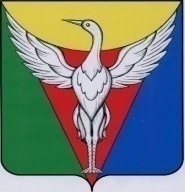 АДМИНИСТРАЦИЯ КАРАКУЛЬСКОГО СЕЛЬСКОГО ПОСЕЛЕНИЯОКТЯБРЬСКОГО МУНИЦИПАЛЬНОГО РАЙОНА ЧЕЛЯБИНСКОЙ ОБЛАСТИРАСПОРЯЖЕНИЕот  28.01.2022 г.  № 6-р  Об определении территории, на которой планируется  реализовывать инициативный проект «Оборудование детской игровой площадки в селе Каракульское» на территории  Каракульского сельского поселения Октябрьского муниципального района         В соответствии с Федеральным законом от 06 октября 2003 года                          № 131-ФЗ «Об общих принципах организации местного самоуправления в Российской Федерации», Законом Челябинской области от 22 декабря 2020 года № 288-ЗО «О некоторых вопросах правового регулирования отношений, связанных с инициативными проектами, выдвигаемыми для получения финансовой поддержки за счет межбюджетных трансфертов из областного бюджета», Решением Совета депутатов Каракульского сельского поселения от 25.12.2020 г. № 23 «Об утверждении Положения о реализации Закона Челябинской области «О некоторых вопросах правового регулирования отношений, связанных с инициативными проектами, выдвигаемыми для получения финансовой поддержки за счет межбюджетных трансфертов из областного бюджета» на территории Каракульского сельского поселения Октябрьского муниципального района»,  на основании заявления инициативной группы по реализации инициативного проекта «Оборудование детской игровой площадки в селе Каракульское» от 24.01.2022г.  вх. №27\2 1. Определить границы территории, на которой реализуется инициативный проект «Оборудование детской игровой площадки в селе Каракульское»  - границы села Каракульское.2. Настоящее распоряжение подлежит  размещению на официальном сайте администрации Каракульского сельского поселения Октябрьского муниципального района в информационно-телекоммуникационной сети «Интернет».Глава Каракульскогосельского поселения                                                      Г.В. Тишанькина